				projektas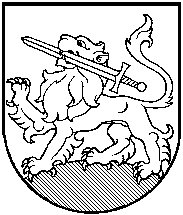 RIETAVO SAVIVALDYBĖS TARYBASPRENDIMASDĖL RIETAVO SAVIVALDYBĖS ŠVIETIMO ĮSTAIGŲ KLASIŲ KOMPLEKTŲ IR PRIEŠMOKYKLINIO UGDYMO GRUPIŲ SKAIČIAUS 2020-2021 MOKSLO METAIS PATIKSLINIMO2020 m. rugsėjo   d.  Nr. T1-RietavasVadovaudamasi Lietuvos Respublikos vietos savivaldos įstatymo 7 straipsnio 7 punktu, 16 straipsnio 4 dalimi, Lietuvos Respublikos švietimo įstatymo 29 straipsnio 2 dalimi,  Priėmimo į valstybinę ir savivaldybės bendrojo ugdymo mokyklą, profesinio mokymo įstaigą bendrųjų kriterijų sąrašo, patvirtinto Lietuvos Respublikos švietimo ir mokslo ministro 2004 m. birželio 25 d. įsakymu Nr. ISAK-1019 „Dėl Priėmimo į valstybinę ir savivaldybės bendrojo ugdymo mokyklą, profesinio mokymo įstaigą bendrųjų kriterijų sąrašo patvirtinimo“, 3 punktu, Priešmokyklinio ugdymo organizavimo tvarkos aprašo, patvirtinto Lietuvos Respublikos švietimo ir mokslo ministro 2013 m. lapkričio 21 d. įsakymu Nr. V-1106 „Dėl Priešmokyklinio ugdymo tvarkos aprašo patvirtinimo“, 7.1 punktu, ir atsižvelgdama į Rietavo Lauryno Ivinskio gimnazijos 2020 m. rugsėjo 1 d. raštą Nr. 11-154, Rietavo sav. Tverų gimnazijos 2020 m. rugsėjo 1 d. raštą Nr. 7-109, Žadvainių pagrindinės mokyklos  2020 m. rugpjūčio 31 d. raštą Nr. S-10, Rietavo lopšelio-darželio 2020 m. rugsėjo 1 d. raštą Nr. 3-39, Rietavo Mykolo Kleopo Oginskio meno mokyklos 2020 m. rugpjūčio 26 d. raštą Nr. S-47, Švietimo, kultūros ir sporto komiteto siūlymą, Rietavo savivaldybės taryba   n u s p r e n d ž i a: Patikslinti Rietavo savivaldybės švietimo įstaigų klasių komplektų ir priešmokyklinio ugdymo grupių skaičių 2020-2021 mokslo metais (pridedama). Sprendimas gali būti skundžiamas ikiteismine tvarka Lietuvos administracinių ginčų komisijos Klaipėdos apygardos skyriui (H. Manto g. 37, Klaipėda) arba Lietuvos Respublikos administracinių bylų teisenos įstatymo nustatyta tvarka Regionų apygardos administracinio teismo Klaipėdos rūmams (Galinio Pylimo g. 9, Klaipėda) per vieną mėnesį nuo šio sprendimo paskelbimo ar įteikimo suinteresuotai šaliai dienos.Savivaldybės meras				PATIKSLINTA							Rietavo savivaldybės tarybos		2020 m. rugsėjo   d. 					sprendimu Nr. T1- RIETAVO SAVIVALDYBĖS ŠVIETIMO ĮSTAIGŲ KLASIŲ KOMPLEKTŲ IR PRIEŠMOKYKLINIO UGDYMO GRUPIŲ SKAIČIUS 2020-2021 MOKSLO METAIS1. Rietavo Lauryno Ivinskio gimnazija: Priešmokyklinis ugdymas – 24 ugdytiniai, 2 grupės;1 klasė – 51 mokinys, 3 klasių komplektai; 2 klasė – 61 mokinys, 3 klasių komplektai;3 klasė – 58 mokiniai, 3 klasių komplektai;4 klasė – 45 mokiniai, 2 klasių komplektai;5 klasė – 57 mokiniai, 3 klasių komplektai;6 klasė – 57 mokiniai, 2 klasių komplektai;7 klasė – 56 mokiniai, 2 klasių komplektai;8 klasė – 48 mokiniai, 2 klasių komplektai;I klasė – 42 mokiniai, 2 klasių komplektai;II klasė – 44 mokiniai, 2 klasių komplektai;III klasė – 43 mokiniai, 2 klasių komplektai;IV klasė – 40 mokinių, 2 klasių komplektai.Rietavo sav. Tverų gimnazija:Ikimokyklinis ugdymas – 23 ugdytiniai (IUG – 22, PUG – 1), 1 grupė;1 klasė – 15 mokinių, 1 klasės komplektas;2 klasė – 9 mokiniai, 1 klasės komplektas;3 klasė – 8 mokiniai, 1 klasės komplektas;4 klasė – 11 mokinių, 1 klasės komplektas;5, 6 klasėse – 6 mokiniai (5 kl. – 4, 6 kl. – 2), 1 klasės komplektas;7 klasė – 8 mokiniai, 1 klasės komplektas;8 klasė – 17 mokinių, 1 klasės komplektas;I klasė – 13 mokinių, 1 klasės komplektas;II klasė – 15 mokinių, 1 klasės komplektas;III klasė – 14 mokinių, 1 klasės komplektas;IV klasė – 6 mokiniai, 1 klasės komplektas.Tverų gimnazijos Medingėnų skyrius:Ikimokyklinis ugdymas – 15 ugdytinių (IUG – 7, PUG – 8), 1 grupė;1, 2 klasėse – 15 mokinių (1 kl. – 7, 2 kl. – 8), 1 klasės komplektas;3, 4 klasėse – 8 mokiniai (3 kl. – 5, 4 kl. – 3), 1 klasės komplektas;5, 6 klasėse – 8 mokiniai (5 kl. – 5, 6 kl. – 3), 1 klasės komplektas;7, 8 klasėse – 15 mokinių (7 kl. – 8, 8 kl. – 7), 1 klasės komplektas.Žadvainių pagrindinė mokykla: IUG, PUG – 5 ugdytiniai (IUG – 3; PUG – 2), 1 grupė; 1, 2 klasėse – 12 mokinių (1 kl. – 6,  2 kl. – 6), 1 klasės komplektas;3, 4 klasėse – 11 mokinių (3 kl. – 9,  4 kl. – 2), 1 klasės komplektas; 5, 6 klasėse – 13 mokinių (5 kl. –  5,  6 kl. – 8), 1 klasės komplektas;7 klasė – 13 mokinių, 1 klasės komplektas;8 klasė – 4 mokiniai, 1 klasės komplektas;9 klasė – 8 mokiniai, 1 klasės komplektas;10 klasė – 9 mokiniai, 1 klasės komplektas.Rietavo lopšelis-darželisPriešmokyklinis ugdymas – 28 ugdytiniai, 1 PUG grupė (20 vaikų); 		                   1 IUG grupė (PUG - 8, IUG - 12) . 		 Rietavo Mykolo Kleopo Oginskio meno mokykla:Dailės skyrius: 1 klasė – 10 mokinių, 1 komplektas;2 klasė – 17 mokinių, 2 komplektai;3 klasė – 8 mokiniai, 1 komplektas;4 klasė – 6 mokiniai, 1 komplektas;Jaunimo meninės raiškos klasė – 6 mokiniai, 1 komplektas.Muzikos skyrius: Paruošiamoji klasė – 3 mokiniai, 1 komplektas;1 klasė – 9 mokiniai, 1 komplektas;2 klasė – 8 mokiniai, 1 komplektas;3 klasė – 17 mokinių,  2 komplektai;4 klasė – 11 mokinių, 1 komplektas;5 klasė – 8 mokiniai, 1 komplektas;6 klasė – 11 mokinių, 1 komplektas;7 klasė – 13 mokinių, 2 komplektai;Išplėstinio mokymo klasė – 5 mokiniai, 1 komplektas.Teatro skyrius:2 klasė – 8 mokiniai, 1 komplektas;3 klasė – 3 mokiniai, 1 komplektas._____________________________________RIETAVO SAVIVALDYBĖS ADMINISTRACIJOS ŠVIETIMO, KULTŪROS IR SPORTO SKYRIUSAIŠKINAMASIS RAŠTAS PRIE SPRENDIMO „DĖL RIETAVO SAVIVALDYBĖS ŠVIETIMO ĮSTAIGŲ KLASIŲ KOMPLEKTŲ IR PRIEŠMOKYKLINIO UGDYMO GRUPIŲ SKAIČIAUS 2020-2021 MOKSLO METAIS PATIKSLINIMO“ PROJEKTO 2020-09-01 Nr.  Rietavas1.	Sprendimo projekto esmė.Atsižvelgdama į mokyklose esamą mokinių skaičių ir vadovaudamasi Priėmimo į valstybinę ir savivaldybės bendrojo ugdymo mokyklą, profesinio mokymo įstaigą bendrųjų kriterijų sąrašo 3 punktu, Savivaldybės taryba kiekvienais kalendoriniais metais iki gegužės 31 d. nustato, o iki rugsėjo 1 d. patikslina klasių komplektų skaičių bendrojo ugdymo mokyklose.2. Kuo vadovaujantis parengtas sprendimo projektas. Sprendimo projektas parengtas vadovaujantis Lietuvos Respublikos vietos savivaldos įstatymo 7 straipsnio 7 punktu, 16 straipsnio 4 dalimi, Lietuvos Respublikos švietimo įstatymo 29 straipsnio 2 dalimi,  Priėmimo į valstybinę ir savivaldybės bendrojo ugdymo mokyklą, profesinio mokymo įstaigą bendrųjų kriterijų sąrašo, patvirtinto Lietuvos Respublikos švietimo ir mokslo ministro 2004 m. birželio 25 d. įsakymu Nr. ISAK-1019 „Dėl Priėmimo į valstybinę ir savivaldybės bendrojo ugdymo mokyklą, profesinio mokymo įstaigą bendrųjų kriterijų sąrašo patvirtinimo“, 3 punktu, Priešmokyklinio ugdymo organizavimo tvarkos aprašo, patvirtinto Lietuvos Respublikos švietimo ir mokslo ministro 2013 m. lapkričio 21 d. įsakymu Nr. V-1106 „Dėl Priešmokyklinio ugdymo tvarkos aprašo patvirtinimo“, 7.1 punktu.3.	Tikslai ir uždaviniai.Patikslinti 2020-2021 mokslo metams klasių komplektų skaičių, priešmokyklinių grupių ir neformaliojo ugdymo klasių komplektų skaičių pagal pradinio, pagrindinio, vidurinio, neformaliojo ugdymo programas Savivaldybės mokyklose ir siekti, kad kiekvienam mokiniui būtų sudarytos palankios sąlygos mokytis.4.	Laukiami rezultatai.Klasės komplektuojamos atsižvelgiant į realų mokinių skaičių mokyklose.5.	Kas inicijavo sprendimo  projekto rengimą.Sprendimo projekto rengimą inicijavo Švietimo, kultūros ir sporto skyrius.6.	Sprendimo projekto rengimo metu gauti specialistų vertinimai.Neigiamų specialistų vertinimų negauta.7.	Galimos teigiamos ar neigiamos sprendimo priėmimo pasekmės.Neigiamų pasekmių nenumatyta.8.	Lėšų poreikis sprendimo įgyvendinimui.Visuomenės ugdymo programoje numatytos lėšos. 9. Antikorupcinis vertinimas. Šis sprendimas antikorupciniu požiūriu nevertinamas.Švietimo, kultūros ir sporto skyriausvyr. specialistė švietimui                                                                         Janina Barynienė